                  COUNCILLORS PRESENT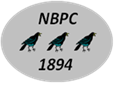 NORTH BRADLEY PARISH COUNCILMINUTES OF THE MEETING HELD ON MONDAY, 3 FEBRUARY 2020 @ 19:30Cllr Roger Evans (Chairman)Cllr Nick CrangleCllr Mrs Jenny JoyceCllr Mrs Lee LeeCllr Mrs Gina LuntCllr Horace PrickettCllr Mrs Pam KettletyCllr Mrs Pam KettletyCllr Bernard ClarksonCllr Bernard ClarksonCllr Russell WillsmerCllr Russell WillsmerFive members of the public were in attendance including PCSO Matthew Till Five members of the public were in attendance including PCSO Matthew Till ItemRecord159Cllr Roger Evans proposed that new Planning Applications be discussed first after the Council went back into session. Resolved.160APOLOGIES Cllrs Mrs Vic Regler and Mike Holland161DECLARATIONS OF INTEREST - None162ADJOURNMENT OF MEETING FOR MEMBERS OF THE PUBLIC TO ADDRESS THE COUNCIL 19.32163.1163.2163.3163.4163.5163.6PCSO Matthew Till reported that there have been some shed burglaries. Arrests have been made so hopefully should not happen again.  A male acting suspiciously, looking into properties on Woodmarsh has been reported. PCSO Till warned Councillors that should anyone witness suspicious behaviour they should notify him or contact 101. Cllr Roger Evans reminded PCSO Till that police presence would be much appreciated at Speedwatch sessions. Cllr Nick Crangle will email the dates to PCSO Till. Cllr Roger Evans reported that during a recent Speedwatch session recording 25 cars, 9 were being driven over 40 mph and one was driven over 50 mph. One lorry was recorded travelling at 42 mph. Cllr Roger Evans thanked PSCO Till for attending. This was echoed by Cllr Horace Prickett who thanked him for his much appreciated visit to North Bradley Primary School.  Mr Messam requested an update on discussions about burial facilities for North Bradley residents. Cllr Russell Willsmer reported on the recent meeting that took place between Parish Councillors and Baptist Church Elders who informed Councillors that there was no church land available but should the Parish Council become aware of suitable land they would support a burial site.  An alternative option was for meadow burials where commemoration is by a tree planting rather than a headstone. Cllr Roger Evans reminded Councillors that there is a policy within the Neighbourhood Plan for the creation of an additional burial ground.  Ms Emma Brown addressed the Council and stated that she partially objected to a proposed planning application at 2 Ireland. She had submitted a number of documents which the Parish Council carefully considered. A Southwick resident addressed the Council stating his objection to an outline planning application near Southwick Court.  The Council would be considering the application when Council went back into session. Unitary Cllr Horace Prickett addressed the Council about a public meeting held on 20 January in connection with the Community Governance Review. He reported that it was very poorly attended due to lack of publicity.Unitary Cllr Prickett advised that the D1 bus service was likely to be reduced due to lack of use and encourages parishioners to use this facility.164MEETING RECONVENED AT 20.06 165165.1165.2165.3DEVELOPMENT CONTROL – APPLICATIONS RECEIVED20/00059/FUL	- Erection of two storey extension, double garage, alterations and associated access works at Bishop's Folly, 2 Ireland, North Bradley, BA14 9RW While the Parish Council supported overall plans for alterations and amendments to the house it resolved to object to the proposal to build a double garage on an adjoining area of land owned by the applicants for the following reasons:A previous application for a dwelling was refused in 1983 as it was considered an undesirable intensification of sporadic development and would create traffic congestion and access danger caused by increased use of the narrow laneThe garage is not within the residential curtilage of the property and goes outside of the confines of the hamlet itself, within the “triangle” of land.The garage is an over development on a limited area reducing public access.In addition, should this application be approved or should amended plans be approved, owners of No 6 Ireland request a condition that applicants and contractors do not have access through their land for any purpose incidental to the development of the said property.Cllr Horace Prickett advised that should this application be approved, it would go to the full WC planning committee for final decision.20/00379/OUT	- Land South of Trowbridge, Southwick (Southwick Court)While the Parish Council accepts that this development is in the WHSAP it objects for the following reasons:The Parish Council would wish to have sight of mitigation plans that would prevent flooding risks. The potential run off from this estate which is on higher ground would pollute the Lambrok stream and lake and have a detrimental effect on wildlife.There would be immense additional congestion along Frome Road and into North Bradley.This would be erasing the western boundary of North Bradley. Should this application be approved, the Parish Council would require a condition that Axe and Cleaver Lane be accessible to emergency vehicles only. Cllr Horace Prickett advised that should this application be approved, it had been “called in” at the request of Southwick Parish Council and would therefore go to the full WC planning committee for final decision.20/00162/FUL	Demolition of existing side porch. Construction of a single storey rear extension & side lobby, works to single window of first floor. Alterations to associated annexe at 2 Roundwood Cottages, Fairwood Road, Brokerswood, BA13 4EF. Councillors resolved to support.166166.1166.2166.3166.4166.5166.6166.7MATTERS ARISING147.2 Discussions about additional burial ground – update provided earlier in meeting. 149.2 Following exhibition by H2.2 developers an outline panning application is expected in February. A response to the exhibition information has been submitted to the developers.149.3 Parking on the Common: Cllr Roger Evans reported that a van could not access the lane due to cars being parked there. He put “no parking” notices on the offending vehicles. He also videoed a vehicle driving on The Common. Clerk will study the bylaws documentation with Cllr Roger Evans to enable him to have conversation with a solicitor about what jurisdiction the Parish Council has about the parking situation. 149.4 Community Governance Review - A public meeting was held at County Hall on 20 January which Cllrs Roger Evans and Horace Prickett attended. 154.1 Road sweeper offered by Trowbridge TC – contents noted and will contact TTC if required.154.2 SID to be shared between Trowbridge TC & parishes – Clerk has confirmed that NB would be interested in this. To be reviewed annually. North Bradley is only parish council to have responded so far. 156.1 2020/2021 Precept – Clerk has notified WC £15,095.167DEVELOPMENT CONTROL - DECISIONS MADE BY WILTSHIRE COUNCIL – None168NEIGHBOURHOOD PLAN – Cllr Mrs Lee Lee reported that the final Neighbourhood Plan goes to referendum on 19 March with two engagement sessions at Progressive Hall on Saturday 14 March. Cllrs Mrs Jenny Joyce, Pam Kettlety and Bernard Clarkson have offered to provide refreshments. Cllr Nick Crangle and his wife have offered to produce the advertising literature.  Cllr Mrs Lee Lee explained that the developers are contradicting Wiltshire’s ecologist and siting housing further south thus narrowing the gap behind Woodmarsh. 169ASSET TRANSFERSCllr Mrs Lee Lee will liaise with Cllr Horace Prickett to confirm with WC that the sites to be transferred are the Allotments and the recreation area beside Pine Walk.170FLOOD AND EMERGENCY PLANNING POLICYCouncillors agreed that, while a flood warden was not deemed necessary, there were concerns about flooding on Woodmarsh, the drainage for which was totally inadequate. Situation to be monitored.171TRAFFIC CALMING AND PETITION ON CHURCH LANEA resident has collected signatures petitioning for a 20 mph speed control on Church Lane. This will provide necessary evidence that neighbourhood wants the speed limit. Primary school would also need to provide an up to date travel plan to support the Parish Council’s case to CATG.172172.1172.2172.3172.4172.5172.6172.7CORRESPONDENCEEmail 31 January Open Space Survey – data collection related to open space provision – contents noted.Email 29 January -CATG survey – Councillors resolved to complete survey individually. Email 24 January - Mr David Feather, bringing to parish council’s attention the lorry ban on Bath’s Cleveland bridge. This will inevitably create additional traffic through North Bradley.Email 22 January – Running Imp, advertising merchandise for VE Day celebrations. Parish Council confirmed that they are not organising anything for this anniversary.Email to website 21 January -  Network Rail – Yarnbrook bridge work repairs – road closures between 1 February and 30 April. The Parish Council understands that closures will be at night and not happening in immediate future. Email to Cllr Horace Prickett 20 January from David Middleton – Traffic calming - contents noted. Email 9 December Park Email Axford Garden Services – introducing themselves as a gardening and landscaping firm based near Trowbridge. Clerk to ask them to quote for maintaining The Common and Pine Walk recreation ground. 173MAINTENANCE – Contact Clerk for monthly list of maintenance requests.Two drain covers near Daubeny – Clerk to photograph and submit via MyWiltshire.Kerb wearing down and verge overgrowth near primary school. Clerk to photograph and email Kirsty Rose, WC Traffic Engineer.Cllr Mrs Gina Lunt reported cars parked on Woodmarsh. Complainant should report any impedance via 101. Build up of litter near Drynham Lane entrance. Clerk to write to KFC. Cllr Horace Prickett asked for his thanks to be conveyed to the Parish Steward for clearing the overgrowth from Westbury Road so well. 174174.1174.2FINANCEThe financial statement for month ending January 2020 was circulated.The following payments were approved and cheques signed:175DATE OF NEXT MEETING –Monday2 March 2020, 19:30 pm at the Progressive Hall, North Bradley176ANY OTHER MATTERSCllr Russell Willsmer informed Councillors that following Brexit, rules about hedge cutting between March and October were likely to change.Cllr Mrs Gina Lunt queried access for a new resident to his property 18 Woodmarsh. She will clarify with owner.The meeting closed at 21.51 hours.Signed …………………………                          Date …………………………               